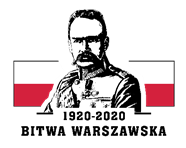     Giżycko, 21 sierpnia 2020r.DO WSZYSTKICH WYKONAWCÓW
POST. NR 14/ZO/OBR/2020Dotyczy: 	postępowania o udzielenie zamówienia publicznego na: przegląd oraz naprawę wyposażenia technicznego Strzelnicy Piechoty Bemowo Piskie, Pasa Ćwiczeń Taktycznych Wierzbiny, Strzelnicy Piechoty Gaudynek, Strzelnicy Czołgowej i Wozów Bojowych Wierzbiny, na terenie ośrodka Poligonowego Orzysz w 2020r., 
z opcją konserwacji wybranych elementów systemu sterowania WSB – 04/ WSB – 03.Informacja z otwarcia ofertZamawiający: 24 Wojskowy Oddział Gospodarczy w Giżycku przekazuje 
informacje z otwarcia ofert w przedmiotowym postępowaniu prowadzonym 
w formie Zaproszenia do złożenia oferty cenowej na usługi z dziedziny obronności 
i bezpieczeństwa.Kwota, jaką Zamawiający zamierza przeznaczyć na sfinansowanie zamówienia: 899 133,09 zł brutto.Oferty złożone w postepowaniu:KOMENDANT(-) cz. p. o. ppłk Paweł STEĆNr Of.Firmy oraz adresy WykonawcówCena oferty bruttoOf.1AUTOCOMP MANAGEMENT Sp. z o.o. 
ul. 1 Maja 36, 71-627 SzczecinNIP: 9552189980, REGON: 3203243442 424 790,59 zł